GUVERNUL ROMÂNIEI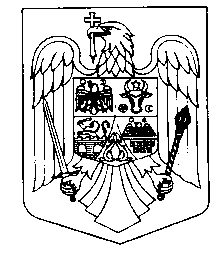 HOTĂRÂREpentru aprobarea indicatorilor tehnico-economici ai obiectivului de investiţii „Drum de legătură DN 66A km 47+600 – km 66+204, Câmpu lui Neag - Cerna", judeţul Gorj	În temeiul art. 108 din Constituţia României, republicată, şi al art. 42 alin. (1)  lit. a) din Legea nr. 500/2002 privind finanţele publice, cu modificările şi completările ulterioare, Guvernul României adoptă prezenta hotărâre:	Art. 1 – Se aprobă indicatorii tehnico-economici aferenţi obiectivului de investiţii  „Drum de legătură DN 66A km 47+600 – km 66+204, Câmpu lui Neag - Cerna", judeţul Gorj, prevăzuţi în anexa care face parte integrantă din prezenta hotărâre.	Art. 2 – Finanţarea obiectivului de investiţii prevăzut la art. 1 se realizează de la bugetul de stat, prin bugetul Ministerului Transporturilor, în limita sumelor aprobate anual cu această destinaţie, precum şi din alte surse legal constituite, conform programelor de investiţii publice aprobate potrivit legii.	Art. 3 – Ministerul Transporturilor, prin Compania Naţională de Administrare a Infrastructurii Rutiere – S.A., răspunde de modul de utilizare a sumei prevăzute în anexă, în conformitate cu prevederile legale în vigoare.PRIM – MINISTRUVASILICA - VIORICA DĂNCILĂ